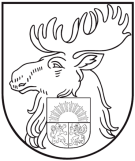 Jelgavas pilsētas domeJelgavas 6. vidusskolaReģ. Nr. 2813900139Loka maģistrālē 29, Jelgavā, LV-3004, tālr. 63020275, fakss 63012280, e-pasts 6vsk@izglitiba.jelgava.lvApstiprināts ar Jelgavas pilsētas domes2017.gada 25.maija lēmumu Nr.6/16JELGAVAS PILSĒTAS PAŠVALDĪBAS IZGLĪTĪBAS IESTĀDES “JELGAVAS 6 .VIDUSSKOLA”NOLIKUMSI. Vispārīgie jautājumiJelgavas pilsētas pašvaldības izglītības iestāde “Jelgavas 6.vidusskola” (turpmāk – izglītības iestāde) ir Jelgavas pilsētas domes (turpmāk – dibinātājs) dibināta izglītības iestāde vispārējās izglītības programmu īstenošanai.Izglītības iestāde atrodas Jelgavas pilsētas pašvaldības izpilddirektora pakļautībā un Jelgavas pilsētas pašvaldības iestādes “Jelgavas izglītības pārvalde” (turpmāk – Jelgavas izglītības pārvalde) pārraudzībā.Izglītības iestādes juridiskā adrese: Loka maģistrāle 29, Jelgava, LV – 3004, Latvija.Dibinātāja juridiskā adrese: Lielā iela 11, Jelgava, LV – 3001, Latvija.Izglītības iestādes darbības tiesiskais pamats ir Izglītības likums, Vispārējās izglītības likums, citi normatīvie akti, kā arī dibinātāja lēmumi un šis nolikums.Izglītības iestāde ir pastarpinātās pārvaldes iestāde, tai ir noteikta parauga veidlapas, zīmogi un simbolika.Izglītības iestādi reorganizē vai likvidē dibinātājs, saskaņojot ar Izglītības un zinātnes ministriju un paziņojot par to Izglītības iestāžu reģistram.Izglītības iestādes nolikumu un grozījumus tajā apstiprina dibinātājs.II. Izglītības iestādes darbības mērķis, pamatvirziens un uzdevumiIzglītības iestādes mērķis ir veidot izglītības vidi, organizēt un īstenot izglītošanas procesu, kas nodrošinātu valsts izglītības standartā noteikto izglītības mērķu sasniegšanu.Izglītības iestādes darbības pamatvirziens ir izglītojošā darbība.Izglītības iestādes uzdevumi ir:īstenot izglītības programmas, to mērķus un uzdevumus;izvēlēties izglītošanas darba metodes un formas;nodrošināt izglītojamo ar zināšanām un prasmēm, kas ir nepieciešamas personiskai izaugsmei un attīstībai, pilsoniskai līdzdalībai, nodarbinātībai, sociālajai integrācijai un izglītības turpināšanai;veicināt izglītojamā pilnveidošanos par garīgi, emocionāli un fiziski attīstītu personību un izkopt veselīga dzīvesveida paradumus;sekmēt izglītojamā sociāli aktīvu un atbildīgu attieksmi pret sevi un citiem, saglabājot un attīstot savu valodu, etnisko un kultūras savdabību; izkopt izglītojamā prasmi patstāvīgi mācīties un pilnveidoties, motivēt mūžizglītībai un apzinātai karjeras izvēlei;sadarboties ar izglītojamo vecākiem (personām, kas realizē aizgādību), lai nodrošinātu izglītības ieguvi visiem izglītojamajiem;pilnveidot izpratni par Latvijas Republikas Satversmē un citos tiesību aktos ietvertajiem cilvēktiesību pamatprincipiem un audzināt godprātīgus un atbildīgus cilvēkus – Latvijas patriotus;racionāli izmantot izglītībai atvēlētos finanšu resursus.III. Izglītības iestādē īstenojamās izglītības programmasIzglītības iestāde īsteno šādas mazākumtautību izglītības programmas:vispārējās pirmsskolas izglītības mazākumtautību programmu – kods 01011121;pamatizglītības mazākumtautību programmu – kods 21011121;speciālās pamatizglītības mazākumtautību programmu izglītojamajiem ar mācīšanās traucējumiem – kods 21015621;vispārējās vidējās izglītības vispārizglītojošā virziena mazākumtautību programmu – kods 31011021;vispārējās vidējās izglītības profesionāli orientētā virziena mazākumtautību programmu – kods 31014021.Izglītības iestāde var īstenot citas izglītības programmas, veicot to licencēšanu normatīvajos aktos noteiktajā kārtībā.Izglītības iestāde var īstenot interešu izglītības programmas.IV. Izglītības procesa organizācijaIzglītības procesa organizāciju izglītības iestādē nosaka Izglītības likums, Vispārējās izglītības likums, citi ārējie normatīvie akti, izglītības iestādes iekšējie normatīvie akti, kā arī šis nolikums.Mācību gada ilgumu un mācību slodzi nedēļā nosaka Vispārējās izglītības likums. Mācību gada sākuma un beigu datumu, kā arī izglītojamo brīvdienas nosaka Ministru kabinets.Mācību nedēļas ilgums ir piecas darba dienas.Mācību darba organizācijas pamatforma ir:pamatizglītības un vidējās izglītības programmā - mācību stunda, tās ilgums ir 40 minūtes;pirmsskolas izglītības programmā - rotaļnodarbība ar integrētu mācību saturu. Tās ilgumu nosaka izglītības iestādes direktors.Mācību stundu slodzes sadalījumu pa dienām nosaka mācību priekšmetu stundu sarakstā, ko apstiprina izglītības iestādes direktors.Izglītības iestādei ir tiesības organizēt fakultatīvās un interešu izglītības nodarbības ārpus mācību stundu laika saskaņā ar izglītības iestādes noteikto kārtību. Izglītības iestāde piedāvā konsultācijas un individuālās nodarbības visiem izglītojamajiem, kuriem nepieciešama palīdzība mācību priekšmeta satura apguvē vai ir vēlme padziļināti apgūt kādu no mācību priekšmetiem.Izglītojamo apmācību ārpus izglītības iestādes organizē saskaņā ar Ministru kabineta noteikumiem.Izglītības iestāde nosaka vienotu izglītojamo sasniegumu vērtēšanas kārtību, ievērojot valsts izglītības standartā noteikto.Izglītojamo uzņemšana, pārcelšana nākamajā klasē un atskaitīšana notiek Ministru kabineta noteiktajā kārtībā. Uzņemot izglītojamos 1.klasē, tiek ievērota arī dibinātāja noteiktā kārtība.Izglītības iestādē ir pagarinātās dienas grupas, kas darbojas saskaņā ar izglītības iestādes direktora apstiprinātiem noteikumiem.Izglītības apguvi apliecinošo dokumentu izsniegšana notiek atbilstoši normatīvajos aktos noteiktajai kārtībai.V. Izglītojamo tiesības un pienākumiIzglītojamo tiesības un pienākumi noteikti Izglītības likumā, Bērnu tiesību aizsardzības likumā, citos normatīvajos aktos un izglītības iestādes iekšējos normatīvajos aktos.VI. Izglītības iestādes direktora tiesības, pienākumi un atbildība Izglītības iestādi vada direktors, kuru pieņem darbā un atbrīvo no darba izglītības iestādes dibinātājs.Izglītības iestādes direktors atbild par izglītības iestādes darbību un tās rezultātiem, izglītības programmu īstenošanu, par Izglītības likuma, Vispārējās izglītības likuma, Bērnu tiesību aizsardzības likuma, Fizisko personu datu aizsardzības likuma un citu normatīvo aktu ievērošanu, kā arī par izglītības iestādes intelektuālo, finanšu un materiālo līdzekļu racionālu izmantošanu.Izglītības iestādes direktora pienākumi:vadīt izglītības iestādes darbu saskaņā ar normatīvo aktu prasībām;organizēt izglītības iestādes nolikuma un darbību reglamentējošo normatīvo dokumentu izstrādi, kontrolēt to izpildi;izdot rīkojumus izglītības iestādes darbības nodrošināšanai, kontrolēt to izpildi;organizēt un vadīt izglītības iestādes pašnovērtējuma ziņojuma un attīstības plāna izstrādi, saskaņojot to ar Jelgavas izglītības pārvaldi;nodrošināt izglītojamo drošību izglītības iestādē un tās organizētajos pasākumos atbilstoši normatīvo aktu prasībām;nodrošināt darba aizsardzības, ugunsdrošības un higiēnas normu ievērošanu izglītības iestādes darbībā;organizēt lietvedības kārtošanu;noteikt pedagogu un citu darbinieku darba samaksu saskaņā ar normatīvajiem aktiem;sniegt atskaites par izglītības iestādes darbību Jelgavas izglītības pārvaldei un izglītības iestādes padomei;veikt citus normatīvajos aktos noteiktos pienākumus.Izglītības iestādes direktora tiesības:bez īpaša pilnvarojuma pārstāvēt izglītības iestādi valsts, pašvaldību un citās institūcijās;pieņemt darbā un atbrīvot no darba izglītības iestādes pedagogus un citus darbiniekus, nosakot viņu darba pienākumus;izglītības iestādes vārdā slēgt darījumus ar fiziskām un juridiskām personām, ja tas netraucē izglītības programmu īstenošanu.VII. Izglītības iestādes pedagogu un citu darbinieku tiesības, pienākumi un atbildība Pedagogu tiesības, pienākumi un atbildība noteikta Izglītības likumā, Vispārējās izglītības likumā, Bērnu tiesību aizsardzības likumā, Fizisko personu datu aizsardzības likumā, Darba likumā un citos normatīvajos aktos, kā arī darba līgumā un amata aprakstā.  Citu izglītības iestādes darbinieku tiesības, pienākumi un atbildība noteikta Darba likumā, Bērnu tiesību aizsardzības likumā un citos normatīvajos aktos, darba līgumā un amata aprakstā.VIII. Izglītības iestādes padomeAtbilstoši Izglītības likumā noteiktajam, izglītības iestādes direktors izveido izglītības iestādes padomi. Izglītības iestādes padomes kompetenci nosaka Izglītības likums un izglītības iestādes  padomes noteikumi, ko izdod izglītības iestādes padome, saskaņojot tos ar izglītības iestādes direktoru.IX. Izglītības iestādes pedagoģiskā padomeAtbilstoši Vispārējās izglītības likumā noteiktajam, izglītības iestādes direktors izveido izglītības iestādes pedagoģisko padomi.Izglītības iestādes pedagoģiskās padomes kompetenci nosaka Vispārējās izglītības likums un pedagoģiskās padomes noteikumi, ko izdod izglītības iestādes direktors.X. Izglītības iestādes izglītojamo padomeIzglītojamie pēc savas iniciatīvas ar pedagogu un izglītības iestādes direktora atbalstu veido izglītojamo padomi, lai risinātu jautājumus, kas saistīti ar izglītojamo interesēm izglītības iestādē un līdzdarbotos  izglītības iestādes darba organizēšanā.Izglītojamo padome ir koleģiāla izglītojamo institūcija. Tās darbību nosaka izglītojamo padomes noteikumi, ko izdod izglītojamo padome, saskaņojot tos ar izglītības iestādes direktoru.XI. Izglītības iestādes saimnieciskā darbība un finansēšanas avoti Izglītības iestāde ir tiesīga patstāvīgi veikt saimniecisko un citāda veida darbību, ja tas netraucē izglītības programmu īstenošanu.Dibinātājs nodrošina finansējumu izglītības iestādes nepārtrauktai darbībai. Valsts piedalās izglītības iestādes finansēšanā normatīvajos aktos noteiktā kārtībā.Izglītības iestādes finansēšanas avotus nosaka Izglītības likums, Vispārējās izglītības likums un citi normatīvie akti.Izglītības iestāde var saņemt papildu finanšu līdzekļus:ziedojumu un dāvinājumu veidā;sniedzot maksas pakalpojumus saskaņā ar dibinātāja lēmumu; no citiem ieņēmumiem.XII. Izglītības iestādes iekšējo normatīvo aktu pieņemšanas kārtība un administratīvo aktu vai faktiskās rīcības apstrīdēšanas kārtībaIzglītības iestāde saskaņā ar Izglītības likumā, Vispārējās izglītības likumā un citos normatīvajos aktos un šajā nolikumā noteikto, patstāvīgi izstrādā un izdod iekšējos normatīvos aktus.Izglītības iestādes izdotu administratīvo aktu vai faktisko rīcību persona var apstrīdēt Jelgavas pilsētas pašvaldības iestādē „Jelgavas izglītības pārvalde” (Svētes ielā 22, Jelgavā), iesniedzot iesniegumu Administratīvā procesa likuma noteiktajā kārtībā. XIII. Citi jautājumiSaskaņā ar normatīvajiem aktiem izglītības iestāde veic dokumentu un arhīva pārvaldību. Izglītības iestāde normatīvajos aktos noteiktā kārtībā sagatavo un iesniedz valsts statistikas pārskatu Izglītības un zinātnes ministrijai.Izglītības iestāde normatīvajos aktos noteiktajā kārtībā nodrošina izglītojamo profilaktisko veselības aprūpi un pirmās palīdzības pieejamību skolā.Izglītības iestāde nodrošina izglītojamo drošību izglītības iestādē un tās organizētajos pasākumos, kā arī higiēnas normu ievērošanu atbilstoši normatīvajos aktos noteiktajām prasībām.Jelgavas pilsētas pašvaldības izglītības iestādes “Jelgavas 6.vidusskola” direktore					       Ilze Arbidane